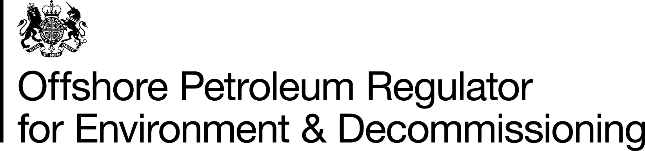 REMINDER – THE INTEGRATED REPORTING SERVICE WILL GO LIVE ON 22 SEPTEMBER 2021 BETWEEN 18:00 AND 19:00Dear Operator/Consultee,Further to a previous communication requesting organisations which will be required to use the Integrated Reporting Service nominate a Team Co-ordinator, which can be found here, OPRED has populated the nominated personnel within each organisation.Further ActionTeam Co-Ordinator’s must now populate their teams within IRS, to reiterate anyone who is required to submit or view a notification will need to have access to IRS. You may find the IRS Managing Teams guide useful which can be found on our Communications page.Any delay to populating IRS with users may result in your organisation not being able to submit notifications.IRS was initially intended to go live 1 September 2021, this has been delayed. The new go live date is22 September 2021.Kind Regards,Business Support Team